    UBND QUẬN LONG BIÊNTRƯỜNG THCS NGÔ GIA TỰMA TRẬN, BẢN ĐẶC TẢ ĐỀ KIỂM TRA CUỐI HỌC KÌ I MÔN: TIN HỌC LỚP 8 – THỜI GIAN: 45 PHÚTNĂM HỌC 2023 – 2024I. MỤC TIÊU1. Về kiến thức: HS được kiểm tra các kiến thức về:-  Lược sử công cụ tính toán- Thông tin trong môi trường số- Đạo đức và văn hoá trong sử dụng công nghệ kĩ thuật số- Sử dụng bảng tính giải quyết bài toán thực tế- Sắp xếp và lọc dữ liệu2. Về năng lực- Trình bày được các nội dung kiến thức đã học.- Vận dụng các kiến thức đã học vào giải quyết các bài tập, tình huống thực tế3. Về phẩm chất- Chăm chỉ: ôn tập đầy đủ nội dung các kiến thức đã học.- Trung thực: nghiêm túc thực hiện nội quy khi làm bài.- Trách nhiệm: làm bài hết khả năng, cố gắng phát huy sự tìm tòi sáng tạo.II. MA TRẬN ĐỀ KIỂM TRAIII. BẢN ĐẶC TẢ ĐỀ KIỂM TRA I. PHẦN TRẮC NGHIỆM (5 ĐIỂM). Em hãy ghi lại chữ cái đứng trước câu trả lời đúng.Câu 1. Internet là	A. Thông tin được thông qua các thiết bị, phương tiện công nghệ kĩ thuật số.	B. Thông tin được thu thập, lưu trữ, xử lí, truyền, trao đổi.	C. Nguồn thông tin số khổng lồ, phổ dụng nhất hiện nay.	D. Thông tin được thu thập, lưu trữ, xử lí, truyền, trao đổi thông qua các thiết bị, phương tiện công nghệ kĩ thuật số.Câu 2. Điền vào chỗ (...)  cho đúng.Sắp xếp một bảng dữ liệu nhằm ................ vị trí các hàng trong bảng dựa trên nội dung của một cột cụ thể để giá trị dữ liệu trên các bảng của cột đó được ............... theo thứ tự tăng dần hoặc giảm dần. Dữ liệu được sắp xếp có thể ở dạng văn bản, ..................... hoặc dạng thời gian.	A. sắp xếp / hoán đổi / dạng số.	B. hoán đổi / dạng số / sắp xếp.	C. hoán đổi / sắp xếp / dạng số.	D. dạng số / hoán đổi / sắp xếp.Câu 3. 1 – Chọn một ô tính trong vùng dữ liệu cần sắp xếp. Chọn My data has headers.2 – Trong cửa sổ Sort mở ra, chọn Add Level, chọn cột dữ liệu cần sắp xếp theo thứ tự từ trên xuống dưới là Huy chương vàng, Huy chương bạc, Huy chương đồng. Chọn tiêu chí sắp xếp là các giá trị dữ liệu trong các ô tính (Values). Chọn sắp xếp theo thứ tự giảm dần (Largest to Smallest).3 – Chọn thẻ Data, nháy chuột  vào nút lệnh Sort trong nhóm lệnh Sort & Filter.Các bước sắp xếp theo thứ tự ưu tiên là huy chương vàng, huy chương bạc, huy chương đồng là:	A. 2 – 1 – 3.	B. 3 – 1 – 2.	C. 1 – 3 – 2.	D. 1 – 2 – 3.Câu 4. Trong lịch sử máy tính điện tử, có bao nhiêu thế hệ máy tính?	A. 5	B. 3	C. 1	D. 7Câu 5. Phát biểu nào dưới đây sai?	A. Chỉ có hai loại địa chỉ ô tính là địa chỉ tương đối và địa chỉ tuyệt đối.	B. Địa chỉ hỗn hợp là địa chỉ ô tính có dấu $ chỉ được thêm vào trước tên cột hoặc tên hàng.	C. Địa chỉ tuyệt đối là địa chỉ ô tính có dấu $ được thêm vào trước tên cột và tên hàng.	D. Địa chỉ tương đối là địa chỉ không có dấu $ được thêm vào trước tên cột và tên hàng.Câu 6. Điền vào chỗ (...).Khi sao chép công thức, địa chỉ của ô tính trong công thức ..................... tương ứng với sự thay đổi của địa chỉ ô tính chứa công thức.Địa chỉ ô tính (bao gồm ..........................., địa chỉ hàng) có thể thay đổi khi sao chép công thức gọi là .........................	A. thay đổi / địa chỉ cột / địa chỉ tuyệt đối.	B. thay đổi / địa chỉ cột / địa chỉ tương đối.	C. địa chỉ cột / thay đổi / địa chỉ tương đối.	D. địa chỉ cột / thay đổi / địa chỉ tuyệt đối.Câu 7. Để chuyển địa chỉ tương đối sang địa chỉ tuyệt đối, ta bấm phím:	A. F4 	B. F3.	C. F2.	D. F1.Câu 8. Đâu là hành vi không có đạo đức, văn hóa khi sử dụng công nghệ kĩ thuật số?	A. Chúng ta có thể tùy ý sử dụng bất kì hình ảnh, âm thành nào để làm màn hình nền, nhạc chờ, nhạc chuông cho điện thoại của bản mình.	B. Luôn cố gắng trả lời tin nhắn sớm nhất có thể.	C. Nên nói xin phép, xin lỗi khi phải dừng trao đổi với bạn để nghe điện thoại.	D. Sử dụng tai nghe khi nghe ca nhạc, xem phim, chơi trò chơi điện tử ở nơi có nhiều người.Câu 9. Hành động nào sau đây không vi phạm đạo đức và pháp luật?	A. Đăng tải thông tin sai sự thật lên mạng.	B. Tặng đĩa nhạc có bản quyền em đã mua cho người khác.	C. Tải một bài trình chiếu của người khác từ Internet và sử dụng như là của mình tạo ra.	D. Cố ý nghe, ghi âm trái phép các cuộc nói chuyện.Câu 10. 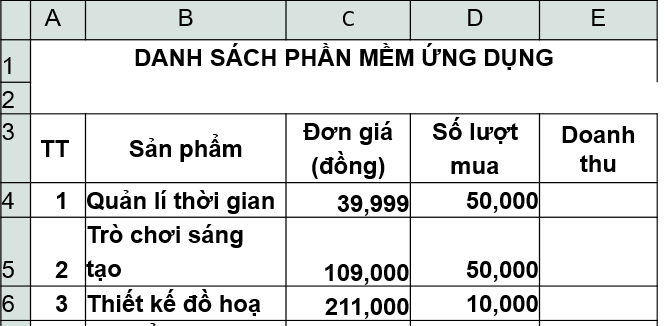 Dựa vào  bảng tính bên, em hãy viết công thức để tính “Doanh thu” của phần mềm “Quản lí thời gian” dựa trên “Đơn giá” và “Số lượt mua”.	A. =C4+D4	B. =C4/D4		C. C4*D4	D. =C4*D4II. PHẦN TỰ LUẬN (5 ĐIỂM).Câu 1 (1,5 điểm). Em hãy nêu một số điều cần lưu ý để đảm bảo được sản phẩm số do bản thân tạo ra thể hiện được đạo đức, tính văn hóa và không vi phạm pháp luật ?Câu 2 (3 điểm). Cho bảng tính: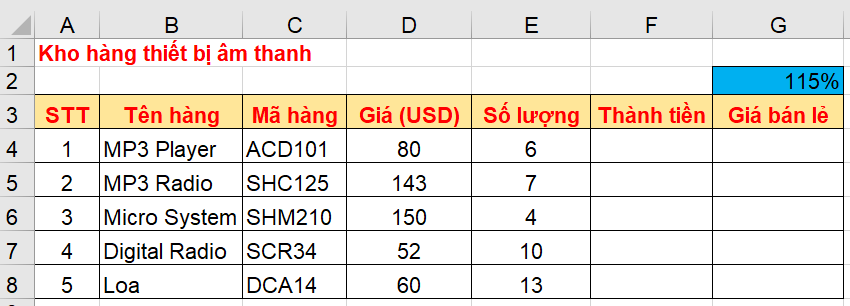 a) Biết Thành tiền = Giá x Số lượng, tại ô F4, viết công thức để tính Thành tiền mặt hàng đầu tiên (dùng địa chỉ ô tính )b) Sao chép công thức từ ô F4 sang ô F5 thì công thức tại ô F5 là gì?c) Biết Giá bán lẻ = Thành tiền x 115%. Em hãy viết công thức Giá bán lẻ của mặt hàng đầu tiên tại ô G4 sao cho khi sao chép công thức từ ô G4 sang ô G5 cho kết quả đúng. Viết công thức tại ô G5 sau khi sao chép ?d) Nêu  các bước sắp xếp cột Số lượng theo thứ tự tăng dần?Câu 3 (0,5 điểm). Bạn Lan chụp một bức hình phong cảnh rất đẹp và khoe với mọi người. Một thời gian sau, Lan thấy bức hình đó được đăng ở ở một trang web với tên tác giả là người bạn của mình. Nếu là Lan em sẽ làm gì ? ------ HẾT ------I. PHẦN TRẮC NGHIỆM (5 ĐIỂM). Mỗi câu trả lời đúng được 0,5 điểmII. PHẦN TỰ LUẬN (5 ĐIỂM).  GV RA ĐỀ 		      	TỔ TRƯỞNG DUYỆT		           	 KT. HIỆU TRƯỞNG										PHÓ HIỆU TRƯỞNGTrần Thị Phượng		     Phạm Anh Tú			            Nguyễn Thị Song ĐăngI. PHẦN TRẮC NGHIỆM (5 ĐIỂM). Em hãy ghi lại chữ cái đứng trước câu trả lời đúng.Câu 1. Điền vào chỗ (...).Khi sao chép công thức, địa chỉ của ô tính trong công thức ..................... tương ứng với sự thay đổi của địa chỉ ô tính chứa công thức.Địa chỉ ô tính (bao gồm ..........................., địa chỉ hàng) có thể thay đổi khi sao chép công thức gọi là .........................	A. thay đổi / địa chỉ cột / địa chỉ tương đối.	B. thay đổi / địa chỉ cột / địa chỉ tuyệt đối.	C. địa chỉ cột / thay đổi / địa chỉ tương đối.	D. địa chỉ cột / thay đổi / địa chỉ tuyệt đối.Câu 2. Điền vào chỗ (...)  cho đúng.Sắp xếp một bảng dữ liệu nhằm ................ vị trí các hàng trong bảng dựa trên nội dung của một cột cụ thể để giá trị dữ liệu trên các bảng của cột đó được ............... theo thứ tự tăng dần hoặc giảm dần. Dữ liệu được sắp xếp có thể ở dạng văn bản, ..................... hoặc dạng thời gian.	A. hoán đổi / sắp xếp / dạng số.	B. sắp xếp / hoán đổi / dạng số.	C. hoán đổi / dạng số / sắp xếp.	D. dạng số / hoán đổi / sắp xếp.Câu 3. Phát biểu nào dưới đây sai?	A. Địa chỉ tuyệt đối là địa chỉ ô tính có dấu $ được thêm vào trước tên cột và tên hàng.	B. Địa chỉ tương đối là địa chỉ không có dấu $ được thêm vào trước tên cột và tên hàng.	C. Địa chỉ hỗn hợp là địa chỉ ô tính có dấu $ chỉ được thêm vào trước tên cột hoặc tên hàng.	D. Chỉ có hai loại địa chỉ ô tính là địa chỉ tương đối và địa chỉ tuyệt đối.Câu 4. Internet là	A. Thông tin được thu thập, lưu trữ, xử lí, truyền, trao đổi.	B. Nguồn thông tin số khổng lồ, phổ dụng nhất hiện nay.	C. Thông tin được thông qua các thiết bị, phương tiện công nghệ kĩ thuật số.	D. Thông tin được thu thập, lưu trữ, xử lí, truyền, trao đổi thông qua các thiết bị, phương tiện công nghệ kĩ thuật số.Câu 5. Hành động nào sau đây không vi phạm đạo đức và pháp luật?	A. Đăng tải thông tin sai sự thật lên mạng.	B. Tải một bài trình chiếu của người khác từ Internet và sử dụng như là của mình tạo ra.	C. Cố ý nghe, ghi âm trái phép các cuộc nói chuyện.	D. Tặng đĩa nhạc có bản quyền em đã mua cho người khác.Câu 6. 1 – Chọn một ô tính trong vùng dữ liệu cần sắp xếp. Chọn My data has headers.2 – Trong cửa sổ Sort mở ra, chọn Add Level, chọn cột dữ liệu cần sắp xếp theo thứ tự từ trên xuống dưới là Huy chương vàng, Huy chương bạc, Huy chương đồng. Chọn tiêu chí sắp xếp là các giá trị dữ liệu trong các ô tính (Values). Chọn sắp xếp theo thứ tự giảm dần (Largest to Smallest).3 – Chọn thẻ Data, nháy chuột  vào nút lệnh Sort trong nhóm lệnh Sort & Filter.Các bước sắp xếp theo thứ tự ưu tiên là huy chương vàng, huy chương bạc, huy chương đồng là:	A. 1 – 2 – 3.	B. 3 – 1 – 2.	C. 1 – 3 – 2.	D. 2 – 1 – 3.Câu 7. Để chuyển địa chỉ tương đối thành địa chỉ tuyệt đối, em bấm phím:	A. F4.			B. F2 			        C. F1.			    D. F3.Câu 8. Đâu là hành vi không có đạo đức, văn hóa khi sử dụng công nghệ kĩ thuật số?	A. Luôn cố gắng trả lời tin nhắn sớm nhất có thể.	B. Nên nói xin phép, xin lỗi khi phải dừng trao đổi với bạn để nghe điện thoại.	C. Chúng ta có thể tùy ý sử dụng bất kì hình ảnh, âm thành nào để làm màn hình nền, nhạc chờ, nhạc chuông cho điện thoại của bản mình.	D. Sử dụng tai nghe khi nghe ca nhạc, xem phim, chơi trò chơi điện tử ở nơi có nhiều người.Câu 9. Dựa vào  bảng tính bên, em hãy viết công thức để tính “Doanh thu” của phần mềm “Quản lí thời gian” dựa trên “Đơn giá” và “Số lượt mua”.	A. =C4/D4	B. C4*D4	C. =C4*D4	D. =C4+D4Câu 10. Trong lịch sử máy tính điện tử, có bao nhiêu thế hệ máy tính?	A. 1	B. 7	C. 3	D. 5II. PHẦN TỰ LUẬN (5 ĐIỂM).Câu 1 (1,5 điểm). Em hãy nêu một số điều cần lưu ý để đảm bảo được sản phẩm số do bản thân tạo ra thể hiện được đạo đức, tính văn hóa và không vi phạm pháp luật ?Câu 2 (3 điểm). Cho bảng tính:a) Biết Thành tiền = Giá x Số lượng, tại ô F4, viết công thức để tính Thành tiền mặt hàng đầu tiên (dùng địa chỉ ô tính )b) Sao chép công thức từ ô F4 sang ô F5 thì công thức tại ô F5 là gì?c) Biết Giá bán lẻ = Thành tiền x 115%. Em hãy viết công thức tính Giá bán lẻ của mặt hàng đầu tiên tại ô G4 sao cho khi sao chép công thức từ ô G4 sang ô G5 cho kết quả đúng. Viết công thức tại ô G5 sau khi sao chép ?d) Nêu  các bước sắp xếp cột Số lượng theo thứ tự tăng dần?Câu 3 (0,5 điểm). Bạn Lan chụp một bức hình phong cảnh rất đẹp và khoe với mọi người. Một thời gian sau, Lan thấy bức hình đó được đăng ở ở một trang web với tên tác giả là người bạn của mình. Nếu là Lan em sẽ làm gì ? ------ HẾT ------I. PHẦN TRẮC NGHIỆM (5 ĐIỂM). Mỗi câu trả lời đúng được 0,5 điểmII. PHẦN TỰ LUẬN (5 ĐIỂM).  GV RA ĐỀ 		      	TỔ TRƯỞNG DUYỆT		           	 KT. HIỆU TRƯỞNG										PHÓ HIỆU TRƯỞNGTrần Thị Phượng		     Phạm Anh Tú			            Nguyễn Thị Song ĐăngTTChương/chủ đềNội dung/đơn vị kiến thứcMức độ nhận thứcMức độ nhận thứcMức độ nhận thứcMức độ nhận thứcMức độ nhận thứcMức độ nhận thứcMức độ nhận thứcMức độ nhận thứcTổngTổng% tổng điểmTTChương/chủ đềNội dung/đơn vị kiến thứcNhận biếtNhận biếtThông hiểuThông hiểuVận dụngVận dụngVận dụng caoVận dụng caoSố câu hỏiSố câu hỏi% tổng điểmTTChương/chủ đềNội dung/đơn vị kiến thứcTNTLTNTLTNTLTNTLTNTL% tổng điểm1Chủ đề 1.Máy tính và cộng đồngLược sử công cụ tính toán10,5đ1010%(1 điểm)2Chủ đề 2.Tổ chức lưu trữ, tìm kiếm và trao đổi thông tinThông tin trong môi trường số10,5đ1010%(1 điểm)3Chủ đề 3.Đạo đức, pháp luật và văn hoá trong môi trường sốĐạo đức và văn hoá trong sử dụng công nghệ kĩ thuật số21đ11,5đ10,5đ2230%(3 điểm)4Chủ đề 4.Ứng dụng tin họcSử dụng bảng tính giải quyết bài toán thực tế31,5đ10,5đ21đ11đ4340%(4 điểm)4Chủ đề 4.Ứng dụng tin họcSắp xếp và lọc dữ liệu10,5đ10,5đ11đ2120%(2 điểm)TổngTổngTổng84 đ010,5 đ22,5 đ10,5 đ31,5 đ011 đ105 đ65 đTỉ lệ % điểmTỉ lệ % điểmTỉ lệ % điểm40%40%30%30%20%20%10%10%50%50%100%Chủ đềNội dungMức độ đánh giáSố câu hỏi theo mức độ nhận thứcSố câu hỏi theo mức độ nhận thứcSố câu hỏi theo mức độ nhận thứcSố câu hỏi theo mức độ nhận thứcChủ đềNội dungMức độ đánh giáNhận biếtThông hiểuVận dụngVận dụng caoChủ đề 1. Máy tính và cộng đồngLược sử công cụ tính toánNhận biếtNhận biết số lượng các thế hệ máy tính1(TN)Chủ đề 2.Tổ chức lưu trữ, tìm kiếm và trao đổi thông tinThông tin trong môi trường sốNhận biếtNhận biết đặc điểm của Internet 1(TN)Chủ đề 3.Đạo đức, pháp luật và văn hoá trong môi trường sốĐạo đức và văn hoá trong sử dụng công nghệ kĩ thuật sốNhận biếtNhận biết được các hành động vi phạm hay không vi phạm đạo đức và pháp luật khi sử dụng công nghệ kĩ thuật số Thông hiểu:Hiểu được một số điều cần chú ý khi tạo ra sản phẩm sốVận dụng:Biết vận dụng kiến thức đã học về đạo đức, văn hóa trong sử dụng và tạo sản phẩm số để giải quyết tình huống thực tế.2 (TN)1(TL)1(TL)Chủ đề 4.Ứng dụng tin họcSử dụng bảng tính giải quyết bài toán thực tếNhận biết:Nhận biết đặc điểm của địa chỉ tương đối, địa chỉ tuyệt đối; cách nhập địa chỉ tuyệt đốiVận dụng:Viết được công thức tính Thành tiền, giá bán lẻ; công thức tính sau khi sao chép công thứcVận dụng cao:Viết đúng công thức có dùng địa chỉ tuyệt đối; viết được công thức sau khi sao chép công thức3(TN)1(TN)2(TL)1(TL)Chủ đề 4.Ứng dụng tin họcSắp xếp và lọc dữ liệuThông hiểu:Hiểu và sắp xếp được  các bước sắp xếp theo nhiều tiêu chíTrình bày được các bước sắp xếp dữ liệu theo một tiêu chí1(TN)1(TN)1(TL)TỔNGTỔNGTỔNG8 TN1 TN2 TL1 TN3 TL1 TLTỈ LỆ % ĐIỂMTỈ LỆ % ĐIỂMTỈ LỆ % ĐIỂM40%30%20%10%UBND QUẬN LONG BIÊN
TRƯỜNG THCS NGÔ GIA TỰ

--------------------
(Đề thi có 02  trang)ĐỀ KIỂM TRA HỌC KÌ I 
NĂM HỌC 2023 - 2024
MÔN: TIN HỌC LỚP 8
Thời gian làm bài: 45 phút
(không kể thời gian phát đề)ĐỀ KIỂM TRA HỌC KÌ I 
NĂM HỌC 2023 - 2024
MÔN: TIN HỌC LỚP 8
Thời gian làm bài: 45 phút
(không kể thời gian phát đề)ĐỀ KIỂM TRA HỌC KÌ I 
NĂM HỌC 2023 - 2024
MÔN: TIN HỌC LỚP 8
Thời gian làm bài: 45 phút
(không kể thời gian phát đề) Đề 01 Đề 01UBND QUẬN LONG BIÊN
TRƯỜNG THCS NGÔ GIA TỰ
ĐÁP ÁN VÀ BIỂU ĐIỂM CHẤM – ĐỀ 1
NĂM HỌC 2023 - 2024
MÔN: TIN HỌC LỚP 8Câu12345678910Đáp ánCCCAABAABDĐáp ánBiểu điểmCâu 1 (1,5 điểm). Một số điều cần lưu ý để đảm bảo được sản phẩm số do bản thân tạo ra thể hiện được đạo đức, tính văn hóa và không vi phạm pháp luật:Luôn trung thực trong quá trình tạo ra sản phẩm số, không sử dụng thông tin giả, thông tin không đáng tin cậy, không sao chép chỉnh sửa thông tin của người khác rồi coi là của mình.Nên sử dụng thông tin do mình tự tạo, không sử dụng các thông tin có bản quyền nếu chưa mua hoặc chưa xin phép.Nội dung và hình thức của sản phẩm tạo ra không được vi phạm các quy định, chuẩn mực về đạo đức, văn hóa trong xã hội.0,5 điểm0,5 điểm0,5 điểmCâu 2 (3 điểm). Công thức tại ô F4 là: =D4*E4Công thức tại ô F5 là: = D5*E5Công thức tại ô G4 là: = F4*$G$2Công thức tại ô G5 là: = F5*$G$2Các bước sắp xếp cột số lượng theo thứ tự tăng dần:Chọn 1 ô trong cột D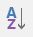 Chọn Data\ Trong mục Sort and Filter chọn nút 0,5 điểm0,5 điểm0,5 điểm0,5 điểm0,5 điểm0,5 điểmCâu 3 (0,5 điểm). Bạn Lan chụp một bức hình phong cảnh rất đẹp và khoe với mọi người. Một thời gian sau, Lan thấy bức hình đó được đăng ở ở một trang web với tên tác giả là người bạn của mình. Nếu là Lan em sẽ liên lạc với người bạn đó và yêu cầu bạn ghi đúng nguồn hoặc gỡ bức hình xuống.0,5 điểmUBND QUẬN LONG BIÊN
TRƯỜNG THCS NGÔ GIA TỰ

--------------------
(Đề thi có 2 trang)UBND QUẬN LONG BIÊN
TRƯỜNG THCS NGÔ GIA TỰ

--------------------
(Đề thi có 2 trang)ĐỀ KIỂM TRA HỌC KÌ I NĂM HỌC 2023 - 2024
MÔN: TIN HỌC LỚP 8
Thời gian làm bài: 45 phút
(không kể thời gian phát đề)ĐỀ KIỂM TRA HỌC KÌ I NĂM HỌC 2023 - 2024
MÔN: TIN HỌC LỚP 8
Thời gian làm bài: 45 phút
(không kể thời gian phát đề)ĐỀ KIỂM TRA HỌC KÌ I NĂM HỌC 2023 - 2024
MÔN: TIN HỌC LỚP 8
Thời gian làm bài: 45 phút
(không kể thời gian phát đề)ĐỀ KIỂM TRA HỌC KÌ I NĂM HỌC 2023 - 2024
MÔN: TIN HỌC LỚP 8
Thời gian làm bài: 45 phút
(không kể thời gian phát đề)Đề số 02UBND QUẬN LONG BIÊN
TRƯỜNG THCS NGÔ GIA TỰ
ĐÁP ÁN VÀ BIỂU ĐIỂM CHẤM – ĐỀ 2
NĂM HỌC 2023 - 2024
MÔN: TIN HỌC LỚP 8Câu12345678910Đáp ánAADBDCACCDĐáp ánBiểu điểmCâu 1 (1,5 điểm). Một số điều cần lưu ý để đảm bảo được sản phẩm số do bản thân tạo ra thể hiện được đạo đức, tính văn hóa và không vi phạm pháp luật:Luôn trung thực trong quá trình tạo ra sản phẩm số, không sử dụng thông tin giả, thông tin không đáng tin cậy, không sao chép chỉnh sửa thông tin của người khác rồi coi là của mình.Nên sử dụng thông tin do mình tự tạo, không sử dụng các thông tin có bản quyền nếu chưa mua hoặc chưa xin phép.Nội dung và hình thức của sản phẩm tạo ra không được vi phạm các quy định, chuẩn mực về đạo đức, văn hóa trong xã hội.0,5 điểm0,5 điểm0,5 điểmCâu 2 (3 điểm). Công thức tại ô F4 là: =D4*E4Công thức tại ô F5 là: = D5*E5Công thức tại ô G4 là: = F4*$G$2Công thức tại ô G5 là: = F5*$G$2Các bước sắp xếp cột số lượng theo thứ tự tăng dần:Chọn 1 ô trong cột DChọn Data\ Trong mục Sort and Filter chọn nút 0,5 điểm0,5 điểm0,5 điểm0,5 điểm0,5 điểm0,5 điểmCâu 3 (0,5 điểm). Bạn Lan chụp một bức hình phong cảnh rất đẹp và khoe với mọi người. Một thời gian sau, Lan thấy bức hình đó được đăng ở ở một trang web với tên tác giả là người bạn của mình. Nếu là Lan em sẽ liên lạc với người bạn đó và yêu cầu bạn ghi đúng nguồn hoặc gỡ bức hình xuống.0,5 điểm